              Enfeksiyon Kontrol KomitesiBu komite ve çalışma prensipleri Enfeksiyon kontrol programı 11.08.2005 tarih ve 25903 sayılı ''Yataklı Tedavi Kurumları Enfeksiyon Kontrol Yönetmeliği'' esaslarına uygun olarak işlemektedir. Özel Level Hospital 'da Enfeksiyon Kontrol Komitesi 13 / 01 / 2014  tarihinden itibaren çalışmalarına başlamıştır.AMAÇHastane enfeksiyonları; gelişen ve değişen sağlık hizmetleri sunumunda ülkemizde ve dünyada  son yıllarda önem kazanmakta ve hastanelerin kalite göstergesi olarak değerlendirilmektedir. Hastane enfeksiyonları, hastanede yatış sürelerinin uzamasına ve maliyet artışına neden olmaktadır. enfeksiyonların oluşumunun önlenmesi için önceden alınan tedbirler enfeksiyon kontrol programının temelini oluşturmaktadır. Antibiyotiklerin yoğun ve kontrolsüz  kullanılması nozokomiyal mikroflaranın direncinin artmasına sebep olmakta bu da hastane enfeksiyonlarının daha zor tedavı edilmesi ve buna bağlı olarak da hasta ve ülke ekonomisi üzerine  maliyetin artması anlamına gelmektedir. Enfeksiyon Kontrol Komitesi faaliyetleri zor tedavi edilen enfeksiyonların sıklığının azaltılması ve mikroorganizmaların direnç artışının durdurulması, hastanedeki yatış süresinin kısaltılması ve mortalitenin azaltılması amaçlanmaktadır. HEDEF1.Enfeksiyon salgınlarının önlenmesinde ya da zararın en aza indirilmesinde kararların bilimsel verilere dayanılarak ivedilikle alınması ve uygulamasını hedefler. 2.Sağlık personelini ve hastanede çalışan tüm ekibin bulaşıcı hastalıklara karşı bilinçlendirilmesi3. Hastane de oluşan atıkların ayrıştırılmasını yaparak toplum sağlığını ve çevreyi korumak4.Enfeksiyon oluşumunu önlemek için kullanılabilir talimatlar oluşturmak ve denetlemekEĞİTİMLEREl hijyeni eğitimiİzolasyon önlemleri eğitimiAtık toplanması ve depolanması eğitimiYILLIK KOMİTE TOPLANTILARI Yılda 3 kez EKK toplantısı yapılmaktadır.FAALİYETLER 1. Sürveyans ve kayıt 2. Dezenfeksiyon, antisepsi, sterilizasyon3. Sağlık çalışanlarının meslek enfeksiyonları4. Sağlık çalışanlarına yönelik koruyucu Hepatit B aşılarının uygulanması 6. Temizlik ve dezenfeksiyon işlemlerinde danışmanlık ve kontrol7. Hastane çamaşırhane, mutfak, atık yönetimi gibi destek hizmetlerinin hastane enfeksiyonları yönünde           kontrolü9. Gerektikçe salgın inceleme uygulanması ve denetlenmesi10. Enfeksiyon kontrol hemşireliği eğitimi (Sağlık Bakanlığı Sertifika programı kapsamındaMEVZUAT1. Yataklı Tedavı Kurumları Enfeksiyon Kontrol Yönetmeliği2. Tıbbi Atıkların Kontrolü Yönetmeliği3. Türkiye Atom Enerjisi Kurumu Mevzuatı4. Tehlikeli Atıkların Kontrolü Yönetmeliği 5. Katı Atıkların Kontrolü Yönetmeliği6. Ambalaj ve Ambalaj Atıklarının Kontrolü Yönetmeliği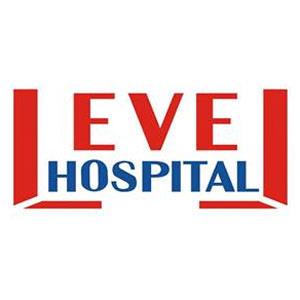 ENFEKSİYON KONTROL KOMİTESİDÖKÜMAN KODUEN.TL.01ENFEKSİYON KONTROL KOMİTESİYAYIN TARİHİ10.12.2013ENFEKSİYON KONTROL KOMİTESİREVİZYON TARİHİ13.02.2019ENFEKSİYON KONTROL KOMİTESİREVİZYON NO04ENFEKSİYON KONTROL KOMİTESİSAYFA1/2Dr.Murat KOCABaşhekimUzm. Dr. Mehmet Ali ZORLUEnfeksiyon Hastalıkları ve Klinik MikrobiyolojiUzm. Dr. Yücel ALAGÖZİç Hastalıkları Uzm. Dr. Turgay TUĞGenel Cerrahi Uzm.Dr.Yasin TEKİNFizik Tedavi ve RehabilitasyonEcz. C. Barbaros AYATAEczacıHem. Fatma YANIKBaşhemşireAsiye DAĞLILaborantYasemin BAYRAMEnfeksiyon HemşiresiSelma ARSLANAmeliyat HemşiresiENFEKSİYON KONTROL KOMİTESİDÖKÜMAN KODUEN.TL.01ENFEKSİYON KONTROL KOMİTESİYAYIN TARİHİ10.12.2013ENFEKSİYON KONTROL KOMİTESİREVİZYON TARİHİ13.02.2019ENFEKSİYON KONTROL KOMİTESİREVİZYON NO04ENFEKSİYON KONTROL KOMİTESİSAYFA2/2HAZIRLAYANKONTROL EDENONAYLAYANENFEKSİYON HEMŞİRESİPERFORMANS VE KALİTE BİRİMİBAŞHEKİM